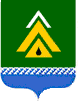 ПАСПОРТ РЫНКА ТРУДА МУНИЦИПАЛЬНОГО ОБРАЗОВАНИЯ ХАНТЫ-МАНСИЙСКОГО АВТОНОМНОГО ОКРУГА ЮГРЫ «МУНИЦИПАЛЬНЫЙ РАЙОН НИЖНЕВАРТОВСКИЙ РАЙОН»ПО СОСТОЯНИЮ НА 01 ЯНВАРЯ 2023 ГОДАРаздел 1 "Общая характеристика территории и населения муниципального образования Нижневартовского района"Раздел 2 «Характеристика рынка трудаНижневартовского района»Раздел 3 «Перечень основных работодателеймуниципального образования Нижневартовского района»Количество организаций, являющихся градообразующими либо основными/крупными работодателями Нижневартовского района - 1 единица.Среднесписочная численность работников организаций, являющихся градообразующими либо основными/крупными работодателями Нижневартовского района 657 человек.В соответствии с распоряжением Губернатора Ханты-Мансийского автономного округа – Югры от 31.03.2020 №153-рп «О перечне системообразующих организаций и исполнительных органов государственной власти Ханты-Мансийского автономного округа – Югры, ответственных за взаимодействие с ними, порядке включения организаций в указанный перечень и регламенте проведения мониторинга финансово-экономического состояния системообразующих организаций Ханты-Мансийского автономного округа – Югры», к системообразующим организациям, осуществляющим деятельность на территории Нижневартовского района, относится:Раздел 4 «Тенденции привлечения иностранной рабочей силы на территорию Нижневартовского района» Количество иностранных граждан из стран безвизового порядка въезда, осуществляющих трудовую деятельность в организациях:2020 год – 6140* человек;2021 год – 7166* человек;2022 год- 8766* человек.Численность иностранных граждан, прибывших в порядке, требующем получения визы с целью осуществления трудовой деятельности:2020 год – 10* человек;2021 год– 15* человек;2022 год- 4* человека.*данные по г. Нижневартовску и Нижневартовскому району.Раздел 5 «Портрет безработного»Раздел 6 «Характеристика спроса на рабочую силу»Раздел 7«Мониторинг увольнений работников, в связи с ликвидацией организации, сокращением численности или штата работников организации»Сведения о предстоящем высвобождении работников в 2022 году представили 17 организаций. Численность работников, предполагаемых к увольнению составила 32 человека.Фактически высвобождено 19 человек, из них:9 человек обратились в центр занятости населения, в том числе:– 0 человек признаны безработными,– 2 человека трудоустроено,– 0 человек назначена пенсия по старости.Высвобождение 5 работников по причине ликвидации было запланировано в 2 организациях, фактически уволено 5 человек.Под критерий массового увольнения организации не попадали.  Наибольшие высвобождения в разрезе видов экономической деятельностиНаименование показателяДанные на 01.01.2023г.Примечание (источник получения данных, в случае отсутствия данных на отчетную дату – указание даты)Площадь территории, тыс. кв. км  117,3Данные органов статистики по состоянию на 01.01.2020Характеристика населенияХарактеристика населенияХарактеристика населенияЧисленность населения, тысяч человек36,299АдминистрацияНижневартовского районаЧисленность населения на 01.01.2022Распределение населения по полуРаспределение населения по полуРаспределение населения по полуЖенщины, тысяч человек17,836АдминистрацияНижневартовского районаПо состоянию на 01.01.2022доля женщин в общей численности населения,% 49,1АдминистрацияНижневартовского районаПо состоянию на 01.01.2022Мужчины, тысяч человек18,463АдминистрацияНижневартовского районаПо состоянию на 01.01.2022доля мужчин в общей численности населения,% 50,9АдминистрацияНижневартовского районаПо состоянию на 01.01.2022Распределение населения по возрастуРаспределение населения по возрастуРаспределение населения по возрастув трудоспособном возрасте (женщины 16-55 лет, мужчины 16-60 лет), тысяч человек 23,314АдминистрацияНижневартовского районаПо состоянию на 01.01.2022доля населения в трудоспособном возрасте среди общей численности населения, %64,2АдминистрацияНижневартовского районаПо состоянию на 01.01.2022младше трудоспособного возраста, тысяч человек6,640АдминистрацияНижневартовского районаПо состоянию на 01.01.2022старше трудоспособного возраста, тысяч человек6,345АдминистрацияНижневартовского районаПо состоянию на 01.01.2022№ п/пНаименование показателяДанные на 01.01.2023Примечание (источник получения данных, в случае отсутствия данных на отчетную дату – указание даты)Характеристика рынка трудаХарактеристика рынка трудаХарактеристика рынка трудаХарактеристика рынка труда1.Число организаций, осуществляющих деятельность на территории муниципального образования, единиц, в том числе:564Данные органов статистики на 01.10.2022 г. 1.1.число бюджетных организаций, единиц23Данные администрации района2.Численность экономически активного населения, человек, из них:48150Оценка администрации района2.1.численность занятых в экономике, человек48120Оценка администрации района3.Среднесписочная численность работников в крупных и средних предприятиях, человек43200Оценка администрации района4.Численность занятых в малом бизнесе, человек4920Оценка администрации района5.Численность индивидуальных предпринимателей, человек567Данные Межрайонной Федеральной налоговой службы № 6 по ХМАО-Югре из Единого реестра малого и среднего предпринимательства на 01.01.20236.Число вахтовиков, осуществляющих трудовую деятельность на территории муниципального образования, человек24540Данные органов статистики за 3 квартал 2022 года. Более поздняя информация отсутствует.7.Число иностранных граждан, осуществляющих трудовую деятельность на территории муниципального образования, человек3243Данные Межмуниципального отдела Министерства внутренних дел РФ "Нижневартовский"  на 01.01.20238.Численность населения трудоспособного возраста, незанятых трудовой деятельностью (незанятых в экономике), не обучающихся в учреждениях профессионального образования на дневной форме обучения и не проходящих военную службу по призыву, человек-Информация отсутствует9.Численность учащихся дневных форм обучения учреждений профессионального образования, человек-Информация отсутствует10.Численность граждан, проходящих военную службу по призыву, человек68Данные Военного комиссариата ХМАО-ЮгрыРаспределение численности экономически активного населения по уровням образованияРаспределение численности экономически активного населения по уровням образованияРаспределение численности экономически активного населения по уровням образованияРаспределение численности экономически активного населения по уровням образованияРаспределение численности экономически активного населения по уровням образованияРаспределение численности экономически активного населения по уровням образованияРаспределение численности экономически активного населения по уровням образованияРаспределение численности экономически активного населения по уровням образования11.Высшее образование, человек-Информация отсутствует12.Среднее профессиональное образование (в том числе начальное профессиональное образование), человек-Информация отсутствует13.Не имеющие профессионального образования, человек-Информация отсутствуетХарактеристика регистрируемого рынка трудаХарактеристика регистрируемого рынка трудаХарактеристика регистрируемого рынка трудаХарактеристика регистрируемого рынка труда14.Численность незанятых граждан, обратившихся в центр занятости населения в поиске подходящей работы, человек, из них:58КУ «Нижневартовский центр занятости населения»15.численность зарегистрированных безработных, человек3016.Количество свободных рабочих мест (вакансий), сведения о которых предоставлены работодателями в центр занятости населения, единиц51317.Уровень регистрируемой безработицы, в % к числу экономически активного населения, %0,0618.Коэффициент напряженности на регистрируемом рынке труда, человек/рабочее место0,11№ п/пНаименование организации (основные)Число работающих в организации на 01.01.2023 г., чел.1ЗАО «Нижневартовская ГРЭС»657№ п/пНаименование показателяНа 01.01.2022На 01.01.2023Динамика (гр.4 к гр.3) %123451Численность зарегистрированных безработных, человек2830107,12Уровень регистрируемой безработицы, %0,060,061003Коэффициент напряженности, человек/рабочее место0,070,11157,14Из строки 1 по полу:Из строки 1 по полу:Из строки 1 по полу:Из строки 1 по полу:4.1.женщины, человек1922115,8доля женщин, %67,973,3х4.2.мужчины, человек9888,9доля мужчин, %32,126,7х5Из строки 1 по возрасту:Из строки 1 по возрасту:Из строки 1 по возрасту:Из строки 1 по возрасту:5.1.Молодежь 16-29 лет, человек59180,0Доля молодежи, %17,930х5.2.30 и старше, человек232191,3Доля безработных в возрасте 30 и старше, %82,170х6Из строки 1 по образованию:Из строки 1 по образованию:Из строки 1 по образованию:Из строки 1 по образованию:6.1.Имеющие высшее профессиональное образование, человек1012120,0Доля безработных, имеющих высшее профессиональное образование, %35,740х6.2.Имеющие среднее профессиональное образование, человек7571,4Доля безработных, имеющих среднее профессиональное образование, %25,016,7х6.3.Не имеющие профессионального образования, человек1113118,212345Доля безработных, не имеющих профессионального образования, %39,343,3х7Из строки 1 по отдельным категориям:Из строки 1 по отдельным категориям:Из строки 1 по отдельным категориям:Из строки 1 по отдельным категориям:7.1.Инвалиды, человек23В 1,5 разаДоля инвалидов в общем числе безработных, %7,110,0х7.2.Выпускники образовательных учреждений профессионального образования - всего, человек01хДоля выпускников образовательных учреждений профессионального образования в общем числе безработных, %03,3х7.3.Из строки 7.2. выпускники образовательных организаций высшего образования, человек00х7.4.Из строки 7.2. профессиональных образовательных организаций, человек01х7.5.Родители, воспитывающие несовершеннолетних детей, человек1316123,1Доля родителей, воспитывающих несовершеннолетних детей в общем числе безработных, %46,453,3х7.6.Из строки 5.3. родители, воспитывающие детей-инвалидов, человек00хДоля родителей, воспитывающих детей-инвалидов в общем числе безработных, %0,00,00,012333445557.7.Впервые ищущие работу (ранее не работавшие), человек11111100,0100,0100,0Доля безработных, впервые ищущих работу (ранее не работавших) в общем числе безработных, %3,63,63,63,33,3ххх7.8.Стремящиеся возобновить трудовую деятельность после длительного (более года) перерыва, человек22222100,0100,0100,0Доля безработных, стремящихся возобновить трудовую деятельность после длительного (более года) перерыва в общем числе безработных, %7,17,17,16,76,7ххх7.9.Безработные, осуществлявшие трудовую деятельность, человек2727272929107,4107,4107,4Доля безработных осуществлявших трудовую деятельность в общем числе безработных, человек96,496,496,496,796,7ххх7.10.Безработные, состоящие на учете более года, человек00000хххДоля безработных, состоящих на учете более года,%0,00,00,00,00,0ххх7.11.Предпенсионный возраст, человек11144В 4 разаВ 4 разаВ 4 разаДоля безработных предпенсионного возраста, %3,63,63,613,313,3ххх8Из строки 1 по причинам увольнения:Из строки 1 по причинам увольнения:Из строки 1 по причинам увольнения:Из строки 1 по причинам увольнения:Из строки 1 по причинам увольнения:Из строки 1 по причинам увольнения:Из строки 1 по причинам увольнения:Из строки 1 по причинам увольнения:Из строки 1 по причинам увольнения:8.1.Уволенные по собственному желанию, человек15151414141493,393,3Доля безработных, уволившихся по собственному желанию, %53,653,646,746,746,746,7хх12334444558.2.Уволенные в связи с ликвидацией организации, либо сокращения численности или штата работников организации, человек000000ххДоля уволенных в связи с ликвидацией организации, либо сокращения численности или штата работников организации в общем числе безработных, %0,00,00,00,00,00,0хх8.3.Уволенные с государственной службы, человек110000ххДоля уволенных с военной службы в общем числе безработных, %3,63,60,00,00,00,0хх8.4.Освобожденные из учреждений, исполняющих наказание, человек000000ххДоля безработных, освобожденных из учреждений, исполняющих наказание к общему числу безработных, %0,00,00,00,00,00,0хх9Из строки 1 по профессиональным группам в соответствии с общероссийским классификатором занятий (ОКЗ):Из строки 1 по профессиональным группам в соответствии с общероссийским классификатором занятий (ОКЗ):Из строки 1 по профессиональным группам в соответствии с общероссийским классификатором занятий (ОКЗ):Из строки 1 по профессиональным группам в соответствии с общероссийским классификатором занятий (ОКЗ):Из строки 1 по профессиональным группам в соответствии с общероссийским классификатором занятий (ОКЗ):Из строки 1 по профессиональным группам в соответствии с общероссийским классификатором занятий (ОКЗ):Из строки 1 по профессиональным группам в соответствии с общероссийским классификатором занятий (ОКЗ):Из строки 1 по профессиональным группам в соответствии с общероссийским классификатором занятий (ОКЗ):Из строки 1 по профессиональным группам в соответствии с общероссийским классификатором занятий (ОКЗ):9.1.Руководители (представители) органов власти и управления всех уровней, включая руководителей учреждений, организаций и предприятий, человекРуководители (представители) органов власти и управления всех уровней, включая руководителей учреждений, организаций и предприятий, человек444666В 1,5 раза9.2.Специалисты высшего уровня квалификации, человекСпециалисты высшего уровня квалификации, человек222777В 3,5 раза9.3.Специалисты среднего уровня квалификации, человекСпециалисты среднего уровня квалификации, человек4440000123459.4.Служащие, занятые подготовкой и оформлением документации, учетом и обслуживанием, человек4125,09.5.Работники сферы обслуживания и торговли, охраны граждан и собственности35В 1,7 раза9.6.Квалифицированные работники сельского и лесного хозяйства, рыбоводства и рыболовства00х9.7.Квалифицированные рабочие промышленности, строительства, транспорта и рабочие родственных занятий, человек1009.8.Операторы производственных установок и машин, сборщики и водители, человек34133,39.9.Неквалифицированные рабочие, человек6610010Из строки 1 (по последнему месту работы) по видам экономической деятельности (ОКВЭД):Из строки 1 (по последнему месту работы) по видам экономической деятельности (ОКВЭД):Из строки 1 (по последнему месту работы) по видам экономической деятельности (ОКВЭД):Из строки 1 (по последнему месту работы) по видам экономической деятельности (ОКВЭД):10.1.Сельское, лесное хозяйство, охота, рыболовство и рыбоводство, человек00х10.2.Добыча полезных ископаемых, человек412510.3.Обрабатывающие производства, человек215010.4.Обеспечение электрической энергией, газом и паром; кондиционирование воздуха, человек00х10.5.Водоснабжение; водоотведение, организация сбора и утилизации отходов, деятельность по ликвидации загрязнений, человек13В 3 раза1234510.6.Строительство, человек10х10.7.Торговля оптовая и розничная; ремонт автотранспортных средств и мотоциклов, человек36В 2 раза10.8.Транспортировка и хранение, человек02х10.9.Деятельность гостиниц и предприятий общественного питания, человек10х10.10.Деятельность в области информации и связи, человек10х10.11.Деятельность финансовая и страховая, человек01х10.12.Деятельность по операциям с недвижимым имуществом, человек1110010.13.Деятельность профессиональная, научная и техническая, человек3266,710.14.Деятельность административная и сопутствующие дополнительные услуги, человек01х10.15.Государственное управление и обеспечение военной безопасности; социальное обеспечение, человек2150,010.16.Образование, человек03х10.17.Деятельность в области здравоохранения и социальных услуг, человек3310010.18.Деятельность в области культуры, спорта, организации досуга и развлечений, человек20х10.19.Предоставление прочих видов услуг, человек34133,31234510.20.Деятельность домашних хозяйств как работодателей; недифференцированная деятельность частных домашних хозяйств по производству товаров и оказанию услуг для собственного потребления, человек00х10.21.Деятельность экстерриториальных организаций и органов, человек00х№ п/пНаименование показателяНа01.01.2022На01.01.2023Динамика (гр.2/гр.1%)А1231.Число вакансий, заявленных работодателями в Нижневартовский центр занятости населения, единиц80451363,8 Из строки 1 по видам экономической деятельности (ОКВЭД):Из строки 1 по видам экономической деятельности (ОКВЭД):Из строки 1 по видам экономической деятельности (ОКВЭД):Из строки 1 по видам экономической деятельности (ОКВЭД):1.1.Сельское, лесное хозяйство, охота, рыболовство и рыбоводство613В 2,2 раза1.2.Добыча полезных ископаемых61028446,61.3.Обрабатывающие производства3947120,51.4.Обеспечение электрической энергией, газом и паром; кондиционирование воздуха1421В 1,5 раза1.5.Водоснабжение; водоотведение, организация сбора и утилизации отходов, деятельность по ликвидации загрязнений23В 1,5 раза1.6.Строительство561201.7.Торговля оптовая и розничная; ремонт автотранспортных средств и мотоциклов7228,61.8.Транспортировка и хранение153201.9.Деятельность гостиниц и предприятий общественного питания00х1.10.Деятельность в области информации и связи11100,01.11.Деятельность финансовая и страховая00х1.12.Деятельность по операциям с недвижимым имуществом12В 2 раза1.13.Деятельность профессиональная, научная и техническая18В 8 разА2231.14.Деятельность административная и сопутствующие дополнительные услуги36В 2 раза1.15.Государственное управление и обеспечение военной безопасности; социальное обеспечение59В 1,8 раза1.16.Образование4961124,51.17.Деятельность в области здравоохранения и социальных услуг3239121,91.18.Деятельность в области культуры, спорта, организации досуга и развлечений108801.19.Предоставление прочих видов услуг40х1.20.Деятельность домашних хозяйств как работодателей; недифференцированная деятельность частных домашних хозяйств по производству товаров и оказанию услуг для собственного потребления00х1.21.Деятельность экстерриториальных организаций и органов00х2.Из строки 1 по профессиональным группам (в соответствии с общероссийским классификатором занятий – ОКЗ)Из строки 1 по профессиональным группам (в соответствии с общероссийским классификатором занятий – ОКЗ)Из строки 1 по профессиональным группам (в соответствии с общероссийским классификатором занятий – ОКЗ)Из строки 1 по профессиональным группам (в соответствии с общероссийским классификатором занятий – ОКЗ)2.1.Руководители (представители) органов власти и управления всех уровней, включая руководителей учреждений, организаций и предприятий924В 2,7 раза2.2.Специалисты высшего уровня квалификации68851252.3.Специалисты среднего уровня квалификации1522146,7А1232.4.Служащие, занятые подготовкой и оформлением документации, учетом и обслуживанием5480,02.5.Работники сферы обслуживания и торговли, охраны граждан и собственности1419135,72.6.Квалифицированные работники сельского и лесного хозяйства, рыбоводства и рыболовства01х2.7.Квалифицированные рабочие промышленности, строительства, транспорта и рабочие родственных занятий, человек2542В 1,7 раза2.8.Операторы производственных установок и машин, сборщики и водители, человек65131047,62.9.Неквалифицированные рабочие17635,3Вид экономической деятельностиКоличество предприятий запланировавших увольненияКоличество человек предполагаемых к увольнениюУволено, человекТрудоустроено, человекОбратились в органы службы занятости, человекПризнано безработными, человекДеятельность финансовая и страховая265250 Торговля оптовая и розничная 3 5 4 0 1 0